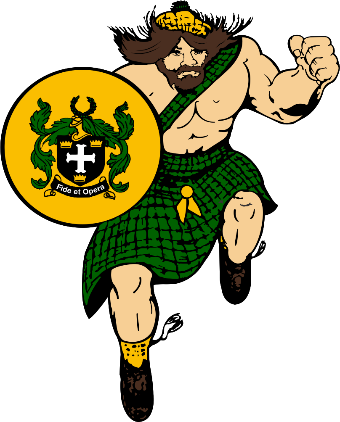 2017-2018 MMS Supply List (continued)6th Grade6th Grade6th GradeGraph paperRuler3 boxes of facial tissuesZip-style Trapper KeeperProtractor6 pocketed binder dividersLoose-leaf paperColored pencils (2 packs)Hand sanitizer OR Clorox wipesPencils (year-long supply)Pencil pouchScissorsGrading pens (red and blue)Highlighter2 glue sticks*Individual teachers may also send home a specific supply list for their subject area, as needed.*Individual teachers may also send home a specific supply list for their subject area, as needed.*Individual teachers may also send home a specific supply list for their subject area, as needed.7th Grade7th Grade7th GradeRequired Items for 1st Hour class (to be provided to teacher):Required Items for 1st Hour class (to be provided to teacher):Required Items for 1st Hour class (to be provided to teacher):2 boxes of facial tissues2 packages of loose-leaf notebook paper2 packages of loose-leaf notebook paper2 containers of Clorox wipes3 boxes of pencils3 boxes of pencilsItems needed to be taken to ALL classes:Items needed to be taken to ALL classes:Items needed to be taken to ALL classes:Pencil pouch with: 3 pencils, erasers, 2 red pens, 2 green pens, 2 blue pens, handheld pencil sharpener (with shavings collection container), box of colored pencils, package of thin-tipped markers (Crayola or similar brand – NOT Sharpies), and a package of highlightersPencil pouch with: 3 pencils, erasers, 2 red pens, 2 green pens, 2 blue pens, handheld pencil sharpener (with shavings collection container), box of colored pencils, package of thin-tipped markers (Crayola or similar brand – NOT Sharpies), and a package of highlightersPencil pouch with: 3 pencils, erasers, 2 red pens, 2 green pens, 2 blue pens, handheld pencil sharpener (with shavings collection container), box of colored pencils, package of thin-tipped markers (Crayola or similar brand – NOT Sharpies), and a package of highlightersTwo 2-pocket folders: Please label one folder “HOMEWORK FOLDER” on the front. On the inside, label the right pocket “Take Home” and label the left pocket “Turn In.” Label the second folder “WRITING FOLDER” on the front for language arts class.Two 2-pocket folders: Please label one folder “HOMEWORK FOLDER” on the front. On the inside, label the right pocket “Take Home” and label the left pocket “Turn In.” Label the second folder “WRITING FOLDER” on the front for language arts class.Two 2-pocket folders: Please label one folder “HOMEWORK FOLDER” on the front. On the inside, label the right pocket “Take Home” and label the left pocket “Turn In.” Label the second folder “WRITING FOLDER” on the front for language arts class.Two 1.5” 3-ring binders (one labeled for AM classes and the other labeled for PM classes)Two 1.5” 3-ring binders (one labeled for AM classes and the other labeled for PM classes)Two 1.5” 3-ring binders (one labeled for AM classes and the other labeled for PM classes)Two packages of 5-tab dividers (one package for each of the 3-ring binders)Two packages of 5-tab dividers (one package for each of the 3-ring binders)Two packages of 5-tab dividers (one package for each of the 3-ring binders)Six composition notebooks (NOT spiral notebooks) – one labeled for each core classSix composition notebooks (NOT spiral notebooks) – one labeled for each core classSix composition notebooks (NOT spiral notebooks) – one labeled for each core classLoose-leaf paper for each binder (to be replenished throughout the year, as needed)Loose-leaf paper for each binder (to be replenished throughout the year, as needed)Loose-leaf paper for each binder (to be replenished throughout the year, as needed)*Please note: Students are required to have ALL supplies listed under core class, in addition to the pencil pouch and homework folder. Trapper Keepers should not be used.*Please note: Students are required to have ALL supplies listed under core class, in addition to the pencil pouch and homework folder. Trapper Keepers should not be used.*Please note: Students are required to have ALL supplies listed under core class, in addition to the pencil pouch and homework folder. Trapper Keepers should not be used.(continued on next page)(continued on next page)(continued on next page)8th Grade8th Grade8th GradeGeneral SuppliesUrbanskiDeVilbissExpo markersPencils with erasersTwo composition notebooksComposition notebookOne 1” 3-ring binder withTwo folders with claspsFolders with clasps    dividers for notes/assignmentsRuler (with English & metric)Small package colored pencilsNotebook and graph paperGraph paperNotebook paperRed grading pensColored pencilsEraser toppersFacial tissuesCrawfordJunghanns/BarryComposition notebookSpiral notebook   (preferably graph paper)One 1.5” 3-ring binderColored pencilsPencilsOne package of Post-It NotesBlue/black ink pensSet of colored pencilsBox of facial tissuesDirect InstructionDirect InstructionDirect InstructionPipkinWigingtonZimmermanFive 1” 3-ring bindersPencilsOne 1.5” 3-ring binderFive spiral notebooksOne pkg of notebook paperOne pkg of notebook paperTwo pkgs of wide-ruled paperOne 3-ring binderOne ream of copy paperOne package of glue sticks    (choice of 1”, 1.5”, or 2”)PencilsThree boxes of facial tissuesOne highlighterBlue or black ink penOne ream of copy paperOne box of colored pencilsRed ink penTwo boxes of No.2 pencilsDisinfecting wipesDry-erase markersOne box of colored pencilsOne box of facial tissuesDisinfecting wipes/tissuesStewartBrown*All DI students are encouraged NOT to bring mechanical pencils or Trapper Keeper folders.Two black Expo markersPaper*All DI students are encouraged NOT to bring mechanical pencils or Trapper Keeper folders.Two dark-color Expo markersPencils*All DI students are encouraged NOT to bring mechanical pencils or Trapper Keeper folders.10-20 pencilsErasers*All DI students are encouraged NOT to bring mechanical pencils or Trapper Keeper folders.One 3-ring binder (1” or 1.5”)One spiral notebook*All DI students are encouraged NOT to bring mechanical pencils or Trapper Keeper folders.One box of facial tissuesOne 1.5” 3-ring binder*All DI students are encouraged NOT to bring mechanical pencils or Trapper Keeper folders.Hand sanitizer (medium size)3-ring binder divider sheets*All DI students are encouraged NOT to bring mechanical pencils or Trapper Keeper folders.ChoirChoirChoirALL choir students: tissues, hand sanitizer, one 2-pocket folderALL choir students: tissues, hand sanitizer, one 2-pocket folderALL choir students: tissues, hand sanitizer, one 2-pocket folderHONOR choir students:  Ladies – Black dress shirt ($40) and black dress shoes 
                                            Guys – Black dress pants, shoes and socks; white dress shirtHONOR choir students:  Ladies – Black dress shirt ($40) and black dress shoes 
                                            Guys – Black dress pants, shoes and socks; white dress shirtHONOR choir students:  Ladies – Black dress shirt ($40) and black dress shoes 
                                            Guys – Black dress pants, shoes and socks; white dress shirt